Краткосрочный проект:                                                          «Если хочешь быть здоров – закаляйся!»Тип проекта: познавательно - игровой.Возраст детей: подготовительная к школе группа.Участники проекта: дети, родители, воспитатели.Продолжительность проекта: краткосрочный.Актуальность:В дошкольном детстве закладывается фундамент здоровья ребенка, происходит его интенсивный рост и развитие, формируются основные движения, осанка, а также необходимые навыки и привычки, приобретаются базовые физические качества, вырабатываются черты характера, без которых невозможен здоровый образ жизни.Цель:Формирование у детей основ здорового образа жизни, осознанного выполнения правил здоровьесбережения и ответственного отношения, как к собственному здоровью, так и здоровью окружающих.Задачи:- Продолжать формировать у детей позиции признания ценности здоровья, чувство ответственности за сохранение и укрепление своего здоровья.                                          - Расширять знания и навыки по гигиенической культуре.- Закреплять знания о здоровых и вредных продуктах питания.- Расширять знания о влиянии закаливания на здоровье человека.1 этап (подготовительный):Разработка  плана; подготовка цикла тематических мероприятий, сбор и анализ литературы по данной теме2 этап (основной):                                                                                                                     Беседы с детьми: «Что я знаю о здоровом образе жизни?».Организация просветительской консультативной деятельности с родителями по вопросам развития у детей здорового образа жизни (папка-передвижка, индивидуальные беседы, буклеты).Подготовка иллюстративных материалов и плакатов по ЗОЖ.Беседа с детьми: «Что такое здоровье?», «Полезная пища».Работа с библиотекой: подборка книг по теме, загадок, пословиц, игр.Дидактические игры: «Мое настроение», «Полезная пища»,                      «Полезно - неполезно», «Что нам нужно для здоровья?».Игра - эстафета: «Свари борщ», «Свари компот»                                               (Цель: отобрать овощи и фрукты для борща и компота).Игра  «Эрудит»,  «Органы человека»; Загадки об органах чувств.Сюжетно-ролевые игры: «Семья», «Больница», «Аптека».Ежедневная самостоятельная двигательная активность детей в группе и на прогулке.3 этап (заключительный):                                                                                                          -    НОД  по ознакомлению с окружающим миром                                                           «Если хочешь быть здоров!».                                                                                                                                     -   Викторина: «Средства личной гигиены».                                                             -  Просмотр презентации: «Здоровым быть здорово».                                                                             -   Выставка рисунков «Если хочешь быть здоров – ЗАКАЛЯЙСЯ!».                                      -   Спортивное развлечение (в Рабочем саду):                                                                    «В здоровом теле – здоровый дух»Результат проекта:- Получение детьми знаний о ЗОЖ.                                                                                                 - Повышение эмоционального, психологического, физического благополучия; гигиенической культуры.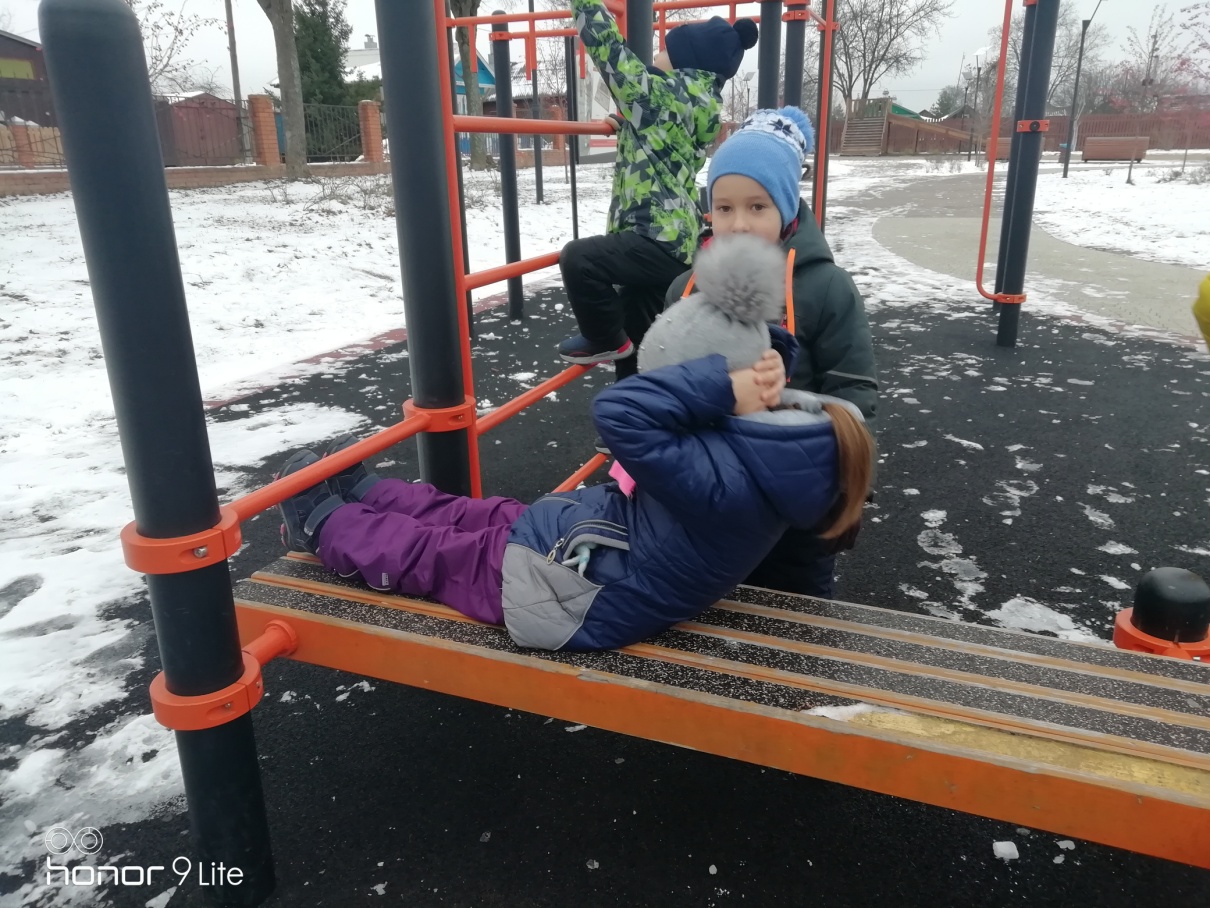 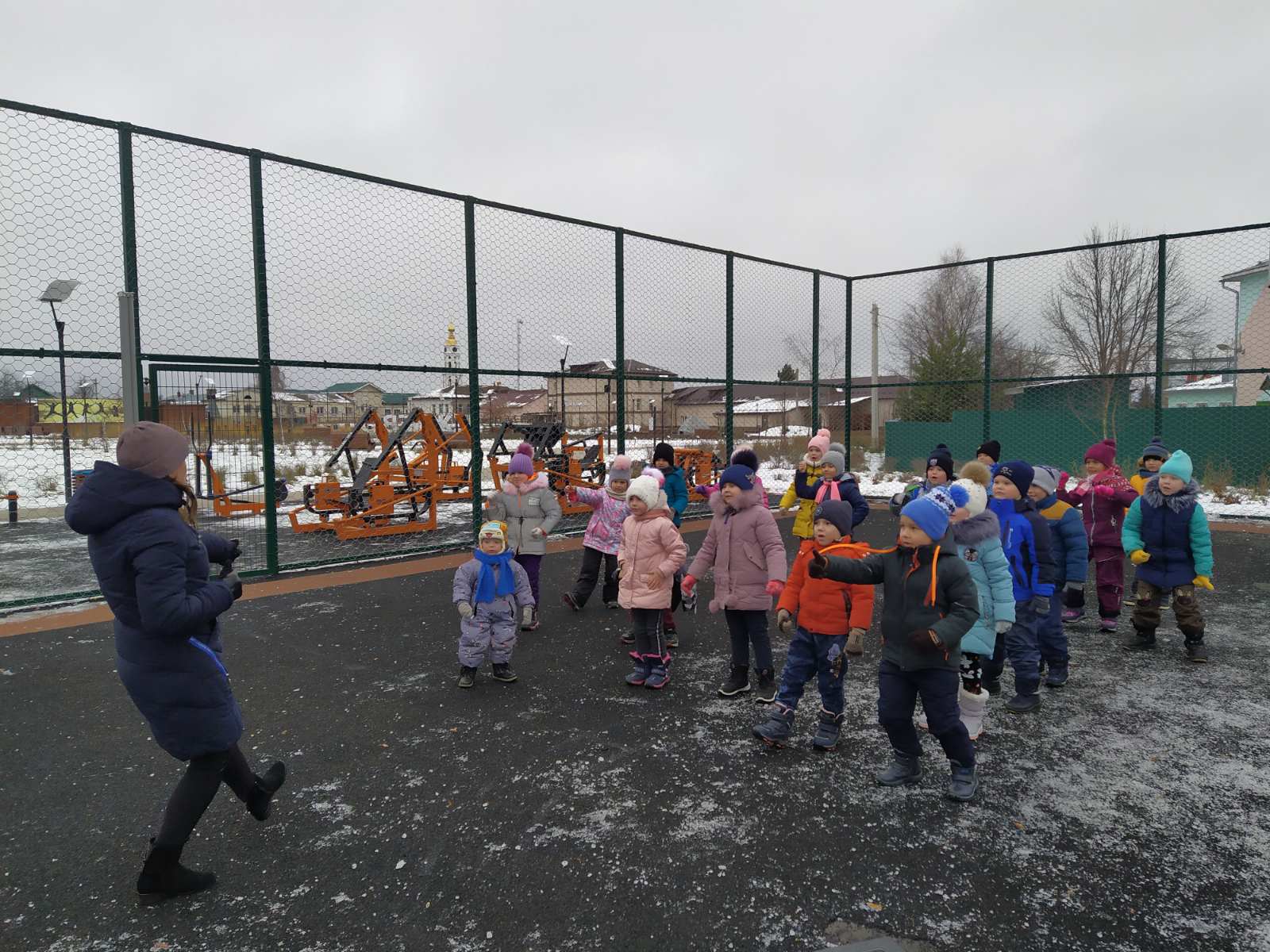                                                                                             Воспитатель: Батова Н.Л.